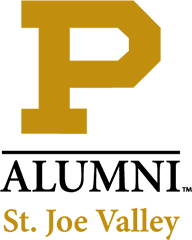 2023 Scholarship Application(Current and Incoming Students)Applicants for this scholarship must reside in St. Joseph County, Indiana. This form is to be filled out by the student. Your responses and comments are strictly confidential. They will be maintained by the scholarship committee and will not be released to any other individual or organization.ALL TYPED APPLICATIONS ARE REQUIRED TO BE SUBMITTED IN PDF FORMAT.(NOTE: Handwritten or non-PDF applications will be automatically withdrawn from consideration.)DUE DATE: All forms (application AND transcript) must be received by March 31, 2023.To be considered you MUST email your academic transcript to the address above prior to the deadline.  Transcripts are required to include grades for the Fall 2022 semester.Academic and Community Involvement:Essay Directions: Please respond to the following short-answer questions in your own words. Responses should be no more than 750 words per question.Vision – What are your personal goals for success? Community Involvement – How have you made a positive impact in your community?Personal Growth – What makes you the most deserving candidate for this scholarship?Scholarships/Grants/Financial Aid: E-mail completed application as an attachment and the phrase “Purdue Scholarship Application” in the subject line by March 31, 2023 to: pcsjv.scholarship@gmail.comIf you have questions, e-mail pcsjv.scholarship@gmail.com or call/text our scholarship chair, Nan McCartney: 574-703-1974Incoming FreshmanRegional CampusCurrent StudentWest Lafayette CampusLast Name:First Name:First Name:Mother’s Name (First and Last)Father’s Name (First and Last)Father’s Name (First and Last)Mailing Address:Mailing Address:Mailing Address:Applicant’s Cell Phone Number:Parent’s Cell Phone Number:Parent’s Cell Phone Number:Date of Birth:Date of Birth:Date of Birth:Are you related to any of the PCSJV Board of Directors?Are you related to any of the PCSJV Board of Directors?Are you related to any of the PCSJV Board of Directors?High School:High School:Years Attended:School: Major: School: Major: School: Major: Academic/Career Goal:Academic/Career Goal:Academic/Career Goal:School And Extra-Curricular Activities: Volunteer/Work Experience: